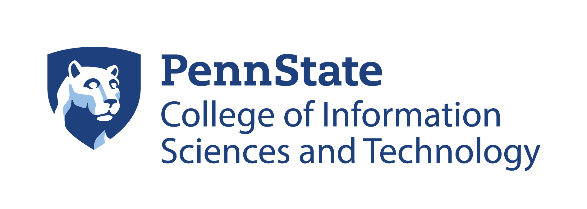 IST Audit Check – Ph.D. Effective Fall 2016 - 2018
Name:PSU ID: Adviser:Ph.D. Core Course Requirements: CreditsSemesterIST 5013 credits IST 5103 credits IST 5203 creditsIST 5303 creditsIST 5902 creditsResearch Methodology - 12 credits
CreditsSemesterEnter selected course3 creditsEnter selected course3 credits Enter selected course3 creditsEnter selected course3 creditsTransfer Credits 
(10 credit maximum)Credit(s)CourseEnter course3 creditEnter course3 creditEnter course3 creditEnter course3 creditSpecialty Area – 12 credits
CreditsSemesterEnter selected course3 creditsEnter selected course3 credits Enter selected course3 creditsEnter selected course3 creditsExamDateQualifying Exam
Date CompletedComprehensive Exam
Date CompletedFinal Doctoral Exam
Date CompletedResearch Credits 
(IST 600 – Thesis Research)Credit(s)IST 600Position/TitleSignaturesDateAdvisor SignatureStudent SignatureGrad Programs Approval